
Return the completed Evaluation Form via ‘email attachment’ to: study@iicseuniversity.org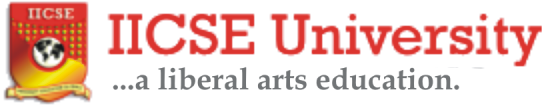 
IICSE Evaluation Form
Send us the completed Form via email to: study@iicseuniversity.org 

IICSE Evaluation Form
Send us the completed Form via email to: study@iicseuniversity.org 

IICSE Evaluation Form
Send us the completed Form via email to: study@iicseuniversity.org 

IICSE Evaluation Form
Send us the completed Form via email to: study@iicseuniversity.org 
Full Names:E-mail:Nationality:Present Country:Program you want to study:e.g. Bachelor of Arts,  MBA, PhDCourse you want to study:e.g. Law, Accounting, Nursing, etc.Duration of Study:v.Highest Educational Institution Attended
.v.Highest Educational Institution Attended
.v.Highest Educational Institution Attended
.School’s Name & Address:Highest Qualification:Year of Admission:Overall Final Grade:e.g. Cum Laude, Second Class , Upper, Lower, Credit, Pass, etc.Year of Graduation: v.Additional Information (optional) 
..
IICSE University is an internationally accredited university, fully accredited by the QAHE. The QAHE is affiliated with California University Foreign Credential Evaluator which offers Evaluation Reports and Diplomas to the QAHE members’ graduates. We are NOT recognized by the Secretary of Education and we can NOT guarantee this now and in the future. To avoid discrimination, it is advisable you confirm the acceptability of IICSE University with the government and education authorities before applying to study with us. Send us your completed Evaluation Form if you would like to proceed with the enrolment. You will receive your Acceptance Letter from our Admission Office immediately after your submission is evaluated. Return this Form via Email to: study@iicseuniversity.org